Publicado en Donostia - San Sebastián el 24/08/2021 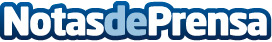 Primer reconocimiento médico a 5 árbitras de primera división de fútbol femenino en Policlínica GipuzkoaSe trata de Beatriz Arregui, Haizea Castresana, Arantza Gallastegui, Nahia Alonso y Olatz RiveraDatos de contacto:POLICLINICA GIPUZKOA Comunicación943223750Nota de prensa publicada en: https://www.notasdeprensa.es/primer-reconocimiento-medico-a-5-arbitras-de Categorias: Medicina Fútbol Sociedad País Vasco http://www.notasdeprensa.es